Nom : ______________  Bloc : __________Journal : COVID-19 COVID-19 a eu un impact énorme sur la société et a appelé le monde entier à prendre des mesures sans précédent. COVID-19 va devenir un événement historique important et dans quelques années, les élèves l'apprendront dans les cours de sciences humaines.Dans ce travail, vous écrirez des entrées de journal de réaction sur COVID-19.  Cela servira de source primaire. Il pourra être utilisé à l'avenir pour informer les élèves sur le virus et son impact sur la société.Vous écrirez une entrée de journal pour chaque semaine où nous sommes absents (pendant et après les vacances de printemps). Il peut s'agir d'une réaction à une annonce (par exemple, votre première entrée peut être votre réaction/vos réflexions sur l'enseignement suspendu en classe). Mais cela peut aussi être aussi simple que d'écrire comment votre quotidien a changé. Vous avez une certaine liberté quant à la manière dont vous choisissez de l'aborder mais quand même, cette tâche est personnelle et elle est censée de vous permettre de partager vos réflexions DÉTAILLÉES. Critères : Une entrée de journal hebdomadaire Date de chaque entréeChaque entrée doit comporter environ 200 mots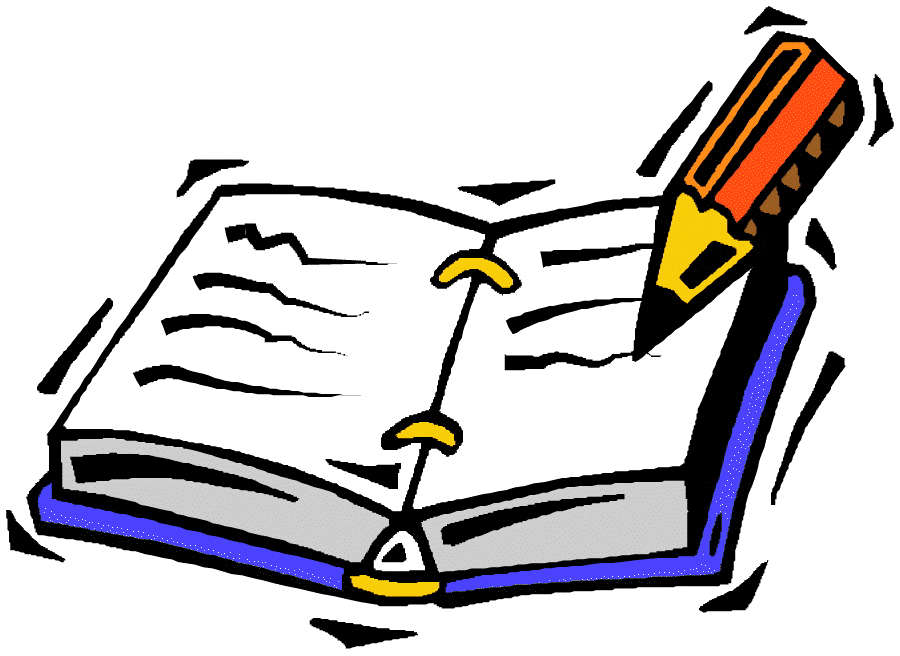 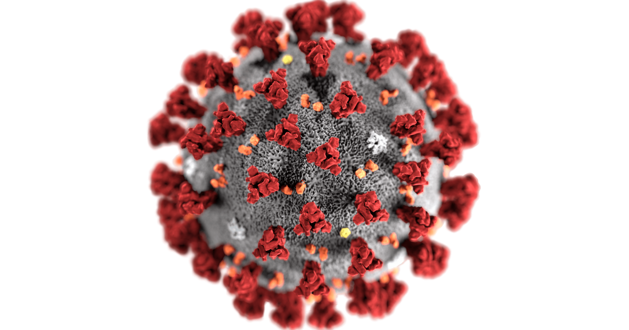 